Publicado en Guadalajara, Jalisco el 25/10/2023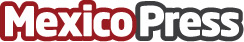 Reconocen trayectoria del Rector de la UAG, Lic. Antonio Leaño ReyesCelebran el Jubileo de Oro para reconocer su destacada carrera en distintos ámbitosDatos de contacto:Juan José VázquezComunicación Social3310183620Nota de prensa publicada en: https://www.mexicopress.com.mx/reconocen-trayectoria-del-rector-de-la-uag-lic Categorías: Nacional Educación Sociedad Jalisco Universidades http://www.mexicopress.com.mx